Das magnetische Feld der SpuleEinheit des magnetischen FeldesDie magnetische Flussdichte wird in der Einheit „Tesla“ angegeben. Die Einheit ist aus anderen Einheiten abgeleitet, wie wir später herleiten werden:Das Magnetfeld einer SpuleStruktur (verwende zur Beschreibung die Worte aus dem Werkzeugkasten):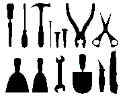 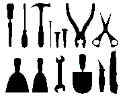 
Die Größe des magnetischen Flusses B ist von verschiedenen Faktoren abhängig: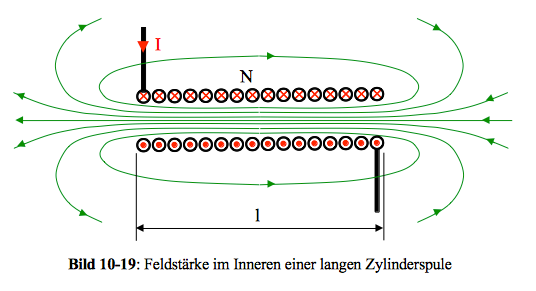 I : der Stromstärke, die durch die Spule fließtn : der Windungszahl der Spule, d.h. wie oft ist der Kupferdraht auf der Spule aufgewickelt.
n ist dimensionslos (ohne Einheit).l : Länge der Spule: die magnetische Feldkonstante (wie ε0 in Vakuum)µR: Die Permeabilitätszahl (früher auch als relative Permeabilität oder magnetische Permeabilität) gibt an, um welchen Faktor ein Stoff in einem Magnetfeld dieses verstärken kann. Eisen besitzt aufgrund seiner ferromagnetischen Eigenschaften ein µR zwischen 300 und 10.000.Die Formel für die Größe des magnetischen Flusses lautet:    Begründe, warum du die drei fehlenden Größen oberhalb bzw. unterhalb des Bruchstriches eingesetzt hast: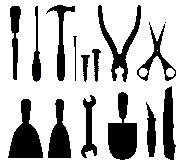 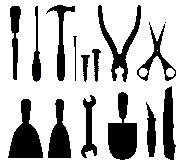 